ANEXO II – CHAMADA 3 - chamada para financiamento de propostas apoio a eventos técnicos/científicosMODELO ESTRUTURADO – PROJETO COMPLETODETALHAMENTO D PROPOSTA DE EVENTO: 1) descrição do evento, contendo a abordagem que será dada ao tema Integração Lavoura- Pecuária-Floresta no evento;2) programação do evento (mesmo que preliminar);3) data e local propostos para a realização do evento;4) principais resultados esperados e contribuições científicas e/ou tecnológicas do evento, com detalhamento das formas de publicação dos trabalhos a serem apresentados no evento;5) expectativa de público presente no evento;6) condições de participação da Rede ILPF no evento (participação técnica – palestras, discursos, presença na mesa de abertura etc; e/ou participação com estande – nesse caso, incluir a descrição do espaço destinado à Rede ILPF, bem como os itens inclusos no estande e previsão de número de pessoas e despesas com o estande antes, durante e após o evento);7) orçamento detalhado, incluindo previsão de recursos para a participação de representantes da Rede ILPF no evento (diárias e passagens);8) cronograma físico-financeiro, contendo a descrição das atividades e respectivos valores;9) indicação de colaborações ou parcerias já estabelecidas com outros parceiros e financiadores e valores de financiamento, se existentes; 10) disponibilidade efetiva de infra-estrutura e de apoio técnico para o evento; 11) estimativa dos recursos financeiros de outras fontes que serão aportados pelos eventuais Agentes Públicos e Privados parceiros, se houver; 12) descrição dos indicadores que serão utilizados para acompanhamento e avaliação dos resultados do projeto. TÍTULO DA PROPOSTA: 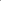 COORDENADOR DA PROPOSTA: 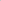 INSTITUIÇÃO EXECUTORA: Identificação do tipo de evento que está sendo pleiteado:  1. ( ) técnico                  2. ( ) científico  1. ( ) técnico                  2. ( ) científicoEDITAL: Edital Associação Rede ILPF – chamada para financiamento de propostas apoio a eventos técnicos/científicos – chamada 001/2019 Edital Associação Rede ILPF – chamada para financiamento de propostas apoio a eventos técnicos/científicos – chamada 001/2019 BIOMA 1.( ) Amazônia BIOMA 2.( ) Cerrado BIOMA 3.( ) Caatinga BIOMA 4.( ) Mata Atlântica BIOMA 5.( ) Pantanal BIOMA 6.( ) Pampa 